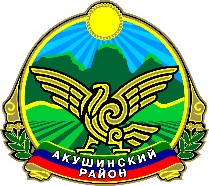 РЕСПУБЛИКА ДАГЕСТАНМУНИЦИПАЛЬНОЕ ОБРАЗОВАНИЕ «АКУШИНСКИЙ РАЙОН»МУНИЦИПАЛЬНОЕ КАЗЕННОЕ ОБЩЕОБРАЗОВАТЕЛЬНОЕ   УЧРЕЖДЕНИЕ «КУРЬИМАХИНСКАЯ СОШ»368291 с.Чинимахи            chinioosh@mail.ru                 тел.89285906413ПРИКАЗ20.09.2022г.	№О создании рабочей группы по внедрению в МКОУ «Чинимахинская ООШ» целевой модели цифровой образовательной средыВ	целях	обеспечения	эффективного	внедрения	целевой	модели	цифровой образовательной средыПРИКАЗЫВАЮ:Создать рабочую группу по внедрению целевой модели цифровой образовательной среды.Утвердить состав рабочей группы по внедрению в МКОУ «Чинимахинская ООШ» целевой модели цифровой образовательной среды: Ибрагимова А.М. - директор школы, руководитель рабочей группыМагмедова Д.И. – зам. директора по ВРИхинданова Р.И. - руководитель ШМО учителейРабочей группе необходимо:- разработать план-график мероприятий по внедрению целевой модели цифровой образовательной среды в соответствии с медиапланом муниципального проекта«Цифровая образовательная среда».Контроль за исполнением приказа оставляю за собой.Директор                     Ибрагимова А.М.С приказом ознакомлены:Магомедов Д.И.Ихинданов Р.И.